Klasa III Auczwartek, 7.05.2020r.  „Bliżej sztuki - muzyka”           Pytania kluczowe na dziś to:• Dlaczego Witold Lutosławski uważany jest za jednego z najwybitniejszych kompozytorów polskich?• Dlaczego rysowanie drzewek matematycznych może ułatwiać liczenie?Edukacja polonistyczna:1. W ćwiczeniach pol. – społ. na str. 10 wykonaj zadania 1 i 2.2. Przeczytaj tekst informacyjny w podręczniku pol. – społ. na str. 46 i 47.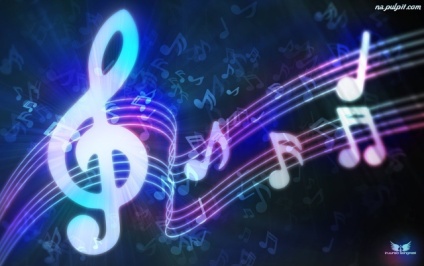 3. Spróbuj odpowiedzieć na pytania: Kim był Witold Lutosławski? Na jakim instrumencie grał?  Kto udzielał Lutosławskiemu nauki gry na fortepianie?  Jakie utwory pisał Witold Lutosławski? Jak nazywał się poeta, z którym współpracował kompozytor? Edukacja muzyczna:4. Wysłuchaj pięknej muzyki W. Lutosławskiego i spróbuj się zastanowić :* Czy podoba Ci się ta muzyka? * Jaka ona jest? * Co o niej sądzisz? * Jakie uczucia wywołała u Ciebie ta muzyka? * Jakie obrazy „przesuwały” Ci się przed oczami?https://www.youtube.com/watch?v=kSj2l5bRW4M 5. W ćwiczeniach pol. – społ. na str. 8 zapisz swoje odczucia po wysłuchaniu muzyki.Edukacja matematyczna:6. W ćwiczeniach mat. – przyr. wykonaj zadanie na str. 55.7. Do zeszytu przerysuj drzewka: 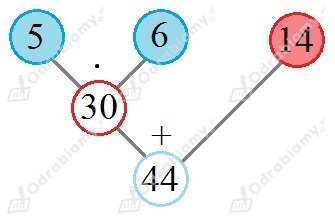 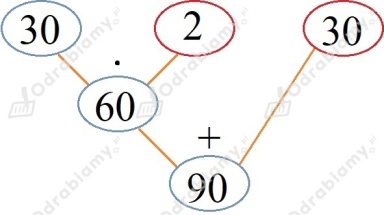 8. Zapisz działania i rozwiąż pamiętając o kolejności wykonywania działań. 	  5 ∙ 6 + 14 =	30 ∙ 2 + 30 =Kochani! Mam nadzieję, że wczorajszy test matematyczny rozwiązaliście z łatwością.  Niedługo spróbujecie swoich sił w teście z języka polskiego. W dzisiejszych materiałach zespołu świetlicowego zamieszczona jest informacja dot. Świetlicowego Konkursu Talentów. Zachęcam do zapoznania się ze szczegółami. Pozdrawiam Was gorąco!Beata Konieczna